GF KildeengenIndkaldelse til Generalforsamling 2023.Til medlemmerne:I henhold til vedtægternes § 13 indkaldes til foreningens ordinære generalforsamling.Søndag den 14. maj 2023 kl. 13.00Den Røde Barak, (Næstved Sejlklub, Ved Broen 31, Enø)Dagsorden i h.t. vedtægternes §15 stk. 1.:1. Valg af dirigent2. Bestyrelsens beretning om foreningens virksomhed i det forløbne år.3. Forelæggelse af det reviderede regnskab til godkendelse.4. Forslag fra bestyrelsen:	a) Budgetforslag for året 2023.b) Fællesdag på Kildeengen: Oprydningsdag, samle affald i hække/buske langs fællesarealer og efterfølgende social sammenkomst med kaffe/grill/medbragt mad el. lign. En fast årlig begivenhed. Lørdag d. 2. sep.5. Forslag fra medlemmerne 	Ingen indkomne forslag6. Valg af medlemmer til bestyrelsen:På valg er: 	Kim Hartz (nr.22), modtager genvalgLasse Carthberg (nr. 16), modtager genvalg7. Valg af 1. suppleant til bestyrelsen:      	På valg er:  	Ikke på valg i år8. Valg af Revisor og revisorsuppleant:	Revisor: 		Ikke på valg i år	Revisor suppleant:   	Ikke på valg i år 9. Eventuelt.Bilag 1: Driftsregnskab & StatusPå bestyrelsens vegne,Lasse Carthberg (nr. 16)Bilag 1Driftsregnskab & Status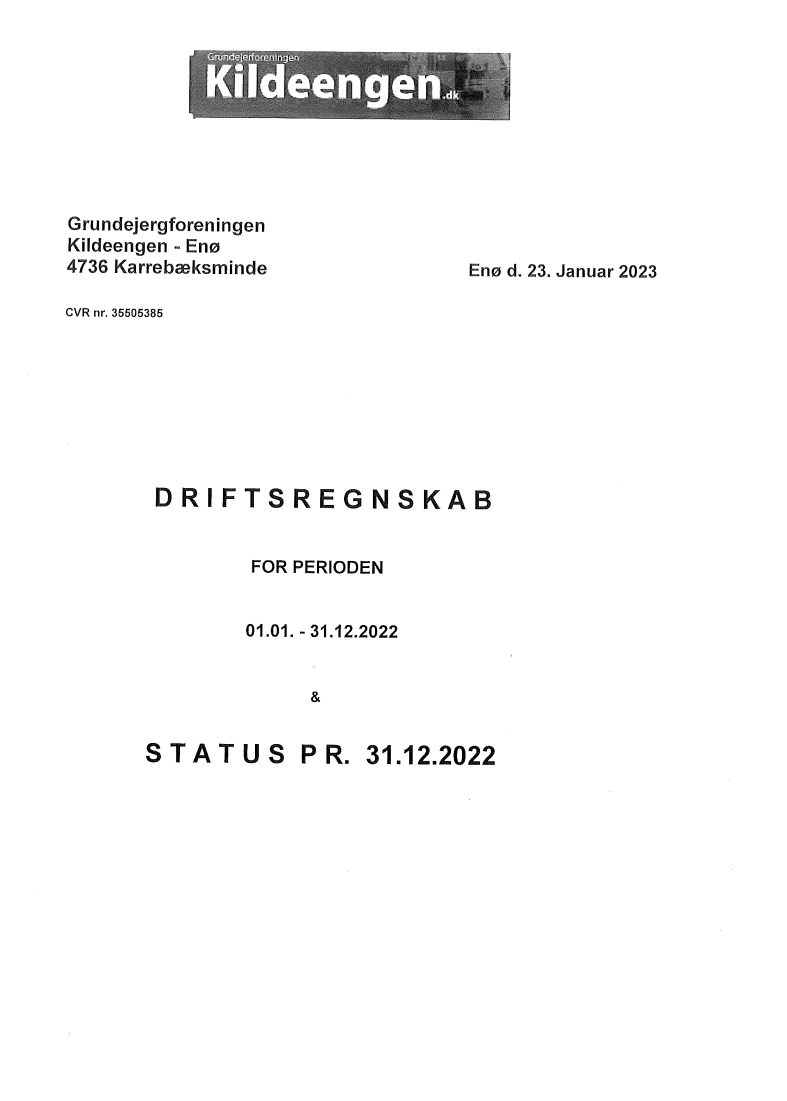 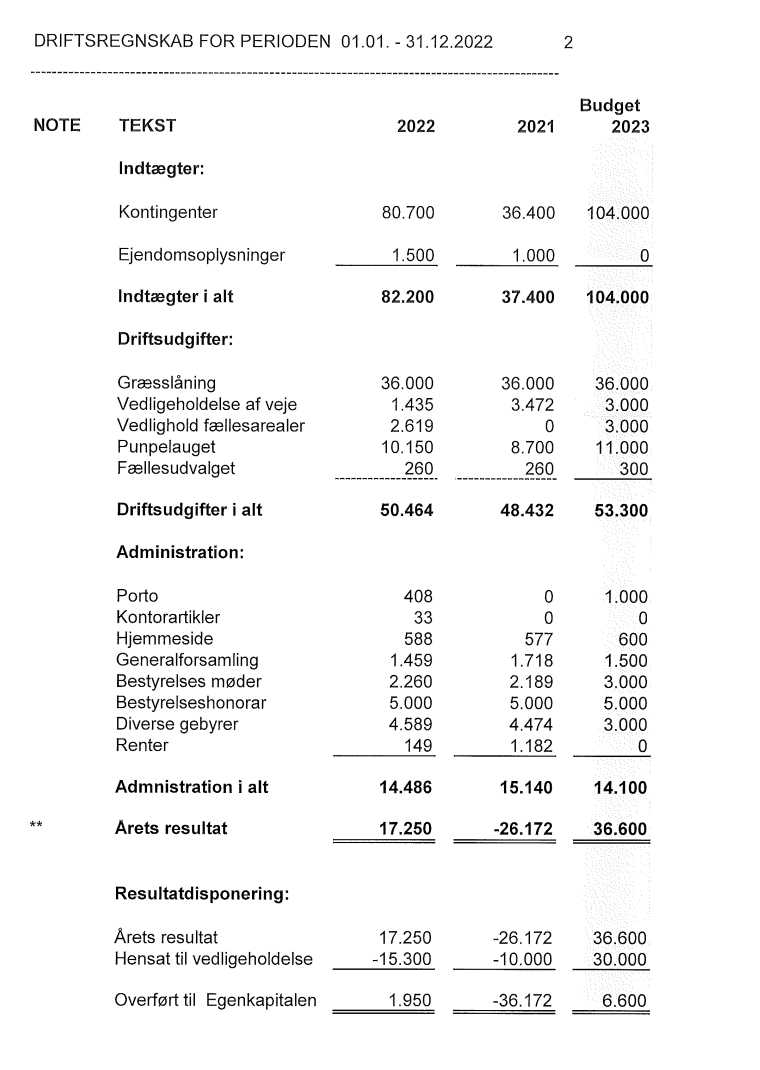 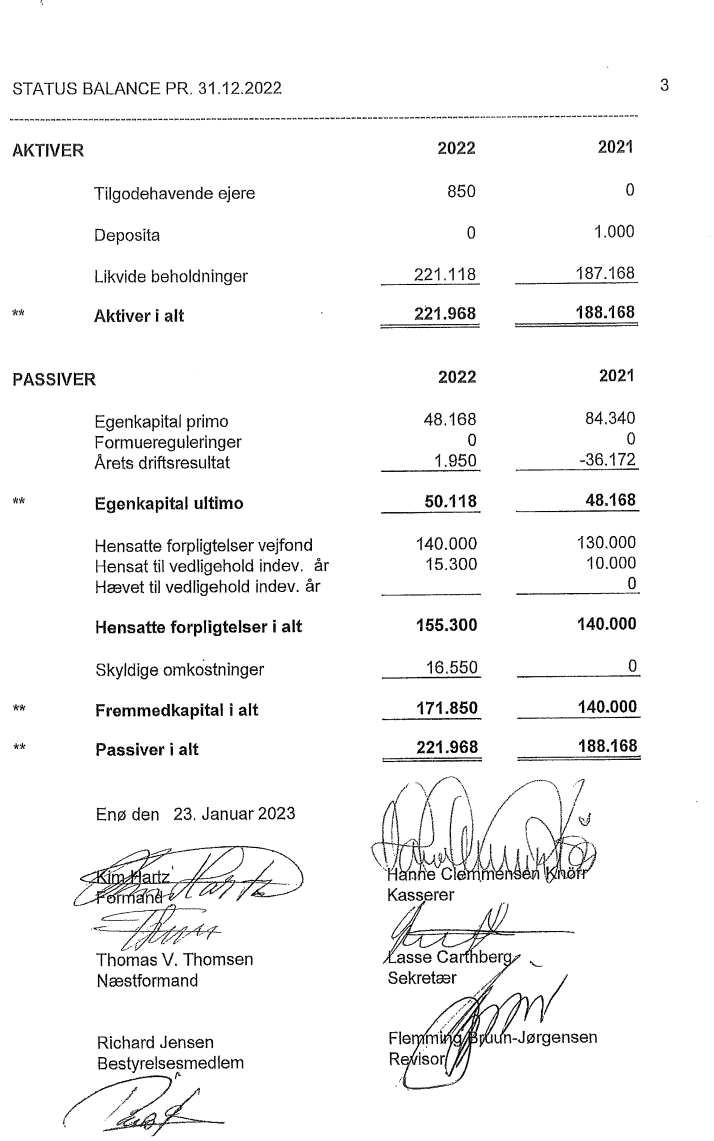 